Βραδιά Παραδοσιακών Χορών από τον Πολιτιστικό Σύλλογο ΔιβριωτώνΟ Δήμος Λαμιέων, η Περιφέρεια Στερεάς Ελλάδας και ο Πολιτιστικός Σύλλογος Διβριωτών διοργανώνουν Βραδιά Παραδοσιακών Χορών, που θα πραγματοποιηθεί την Παρασκευή 16 Ιούνη και ώρα 21.00 στην Πλατεία Ελ. Βενιζέλου στα Γαλανέικα Λαμίας.Τα χορευτικά τμήματα του Συλλόγου θα παρουσιάσουν παραδοσιακούς χορούς  από όλη την Ελλάδα.Η είσοδος για το κοινό θα είναι ελεύθερη.Από το Γραφείο Τύπου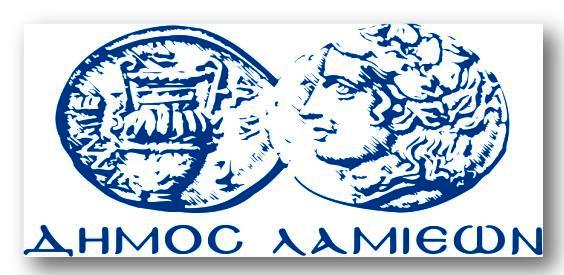 ΠΡΟΣ: ΜΜΕΔΗΜΟΣ ΛΑΜΙΕΩΝΓραφείου Τύπου& ΕπικοινωνίαςΛαμία, 14/6/2017